Corrections semaine 7 – LundiN°5 p 125 :Trouve un synonyme du verbe en gras.Le maçon fait  (construit, fabrique) une maison très solide.Lilian prend  (attrape, saisit)  le stylo de son voisin.Lydia met  (range, pose) ses affaires à leur place.Louis efface (gomme)  un trait de crayon.N°6 p 125 : Cherche un synonyme pour chacun de ces mots.Océan  MerMagasin   BoutiqueAgile  Adroit, HabilePistolet  RevolverConcert  Spectacle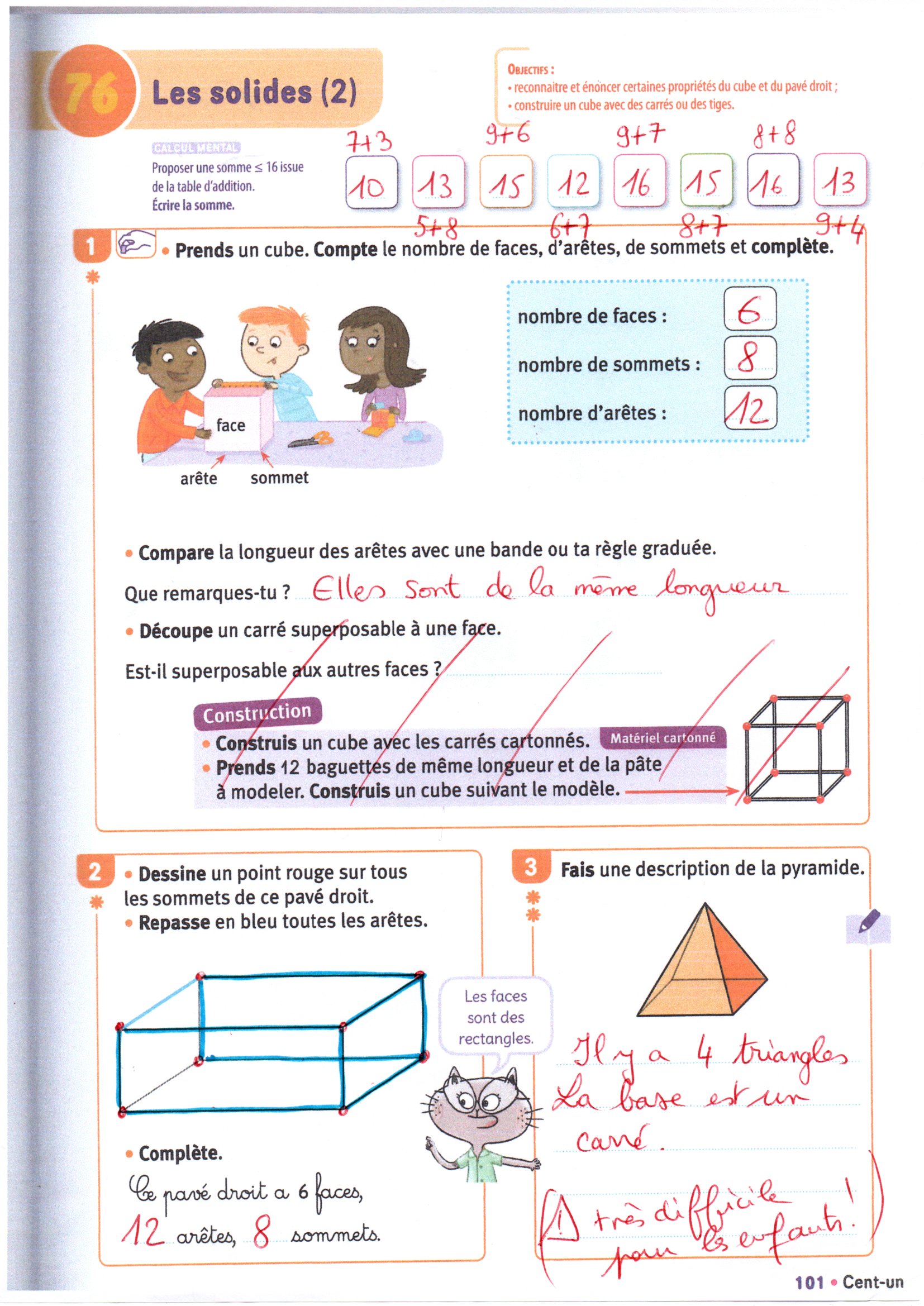 